Полезные советы родителям.

1. Совет самый главный – хвалим на людях, ругаем наедине!

2. Тоже важно – ругаем не ребенка, а его поступки!

3. Не «нападаем» на ребенка всей семьей!

4. Не жалеем тут же, если отругал отец, держим нейтралитет… хотя бы некоторое время.

5. Советуйтесь с ребенком по вопросам, касающимся вашей семьи: что приготовить к обеду, как лучше провести выходные, какую мебель купить в дом и т.д.

6. Создайте в семье традицию успешных переговоров. Спросите своего ребенка, что он чувствует, когда участвует в принятии решения наравне со взрослыми.

7. Давайте будем говорить нашим детям о том, как мы их любим!

8. Разделите, для себя в первую очередь, отношение к своему ребенку и к его поступкам.

9. Поговорите с ним о его реальных достижениях и о чувствах, которые у него возникали во время процесса и при получении результата.

10. Чаще хвалите своего ребенка за каждую мелочь, поясняя, за что вы его хвалите. Давайте ему приятные определения, закрепляющие хорошее поведение: «старательный ученик», «творческий мальчик», «аккуратная девочка», «настойчивый человек» и т.д.

11. Если ваш ребенок на вас обиделся, попросите у него прощения и скажите о том, как сильно вы его любите. Родитель, способный извиниться перед ребенком, вызывает у него уважение, и отношения становятся более близкими и искренними.

12. Важно, чтобы ребенок умел деньги считать, тратить, экономить, получать удовольствие от покупок, относиться ответственно к семейным деньгам, уважать труд и тех, кто трудится. И тогда, когда он вырастет, он научится зарабатывать деньги и обеспечивать свою семью.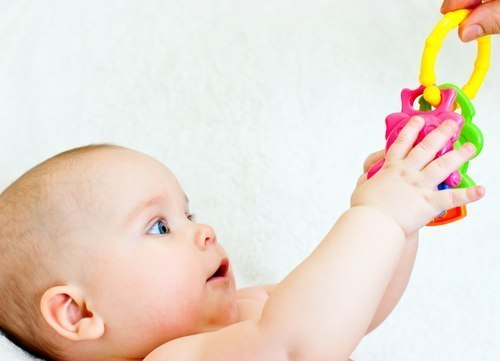 